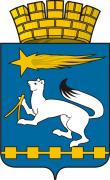 АДМИНИСТРАЦИЯ ГОРОДСКОГО ОКРУГА НИЖНЯЯ САЛДАП О С Т А Н О В Л Е Н И Е08.06.2017			                       		                                        № 424Нижняя СалдаОб организации и проведении праздника  Дня молодежи в городском округе Нижняя Салда в 2017 году          Руководствуясь Федеральным законом от 06.10.2003 № 131-ФЗ "Об общих принципах организации местного самоуправления в Российской Федерации", законом Свердловской области от 29 октября 2013 года № 103-ОЗ «О регулировании отдельных отношений в сфере розничной продажи алкогольной продукции и ограничения ее потребления на территории Свердловской области», Уставом  городского округа Нижняя Салда, Постановлением администрации городского округа Нижняя Салда от 24.04.2017 №300 «Об определении границ территорий, прилегающих к местам массового скопления людей в период проведения фестивалей, концертов, представлений, иных культурно-массовых мероприятий, массовых спортивных мероприятий на территории  городского округа Нижняя Салда», в связи с подготовкой и проведением праздника Дня молодежи в 2017 году, администрация городского округа Нижняя СалдаПОСТАНОВЛЯЕТ:1. Организовать проведение праздника Дня молодежи под эгидой XIX Всемирного фестиваля молодежи и студентов.         2. Утвердить Программу празднования Дня молодежи в городском округе  Нижняя Салда (далее - Программа) (прилагается).         3. Начальнику Управления молодежной политики и спорта администрации городского округа Нижняя Салда Я.С. Алешановой, начальнику Управления культуры администрации городского округа Нижняя Салда Н.П. Сафроновой:          в целях проведения праздничных мероприятий заключить договоры в соответствии с действующим законодательством Российской Федерации на проведение необходимых работ (услуг) в соответствии с утвержденной программой;         организовать проведение праздничных мероприятий в соответствии с утвержденной программой.         4. Рекомендовать главному врачу ГБУЗ СО «Нижнесалдинская центральная городская больница» Е.Г. Шереметьевой организовать 24 июня 2017 года пост скорой медицинской помощи на территории Площади Быкова с 19.00 до 22.00 час.        5. Начальнику отдела экономики администрации городского округа Нижняя Салда Е.А. Голышевой организовать 24 июня 2017 года выездную торговлю на время проведения праздничных мероприятий.        6. Директору МУП «Чистый город» М.Н. Селиванову:         провести уборку территории площади Быкова до и после проведения мероприятий 24 июня 2017 года;         организовать доставку, сбор (разбор) сцены.        7. Организациям розничной торговли, общественного питания (торгующих на вынос) и индивидуальным предпринимателям не осуществлять розничную продажу алкогольной продукции в радиусе 450 метров от площади Быкова 24 июня с 13.00 до 23.00. 8. Рекомендовать начальнику МО МВД России «Верхнесалдинский» П.В. Пайцеву:оказать содействие в охране общественного порядка во время проведения мероприятий 24 июня 2017 года;в перекрытии 24 июня 2017 года движения автотранспорта с 15.00 до 22.00 часов на площади Быкова.  9. Настоящее постановление опубликовать в газете «Городской вестник плюс» и разместить на официальном сайте городского округа  Нижняя Салда. 10. Контроль над исполнением настоящего постановления  возложить на заместителя главы администрации городского округа Нижняя Салда               О.В. Третьякову. Глава городского округа		                                         Е.В. МатвееваУТВЕРЖДЕНАпостановлением администрации городского округа Нижняя Салдаот 08.06.2017 № 424«Об организации и проведениипраздника Дня молодежи в городском округе Нижняя Салда в 2017 году» Программа празднования Дня Молодежи в городском округе Нижняя Салда в 2017 году№п/пНаименование мероприятийДата, время проведенияМесто проведенияИсполнитель12345Спортивная квест – игра с участием команд детей и родителей дошкольных учреждений24 июня 2017 годас 15.00Площадь БыковаУправление молодежной политики и спорта администрации городского округа Нижняя СалдаДетская концертно-развлекательная программаМастер-классы «Танц-БУМ!»Акция «Молодежная разминка»Площадка «Устанавливаем спортивные рекорды»Показательные выступления восточных единоборств24 июня 2017 годас 16.00Площадь БыковаУправление культуры администрации городского округа Нижняя Салда, Управление молодежной политики и спорта администрации городского округа Нижняя Салда, ГДК им. ЛенинаТоржественно – праздничное мероприятие, посвященное Дню Молодежи иконцертно-развлекательная программа, посвященная Дню молодежи24 июня 2017 годс 18.00 до 20.00 час Площадь БыковаУправление молодежной политики и спорта администрации городского округа Нижняя Салда,Управление образования администрации городского округа Нижняя Салда,ГДК им. ЛенинаДискотека20.00-22.00Площадь БыковаГДК им. Ленина